ОБУВЬ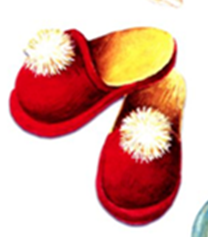 АРТИКУЛЯЦИОННАЯ ГИМНАСТИКА:       Покажите: вы радуетесь покупке новой обуви, удивляетесь необычному наряду, печалитесь, если у вас порвалась обувь.        «Застёгиваем и расстёгиваем молнию». Улыбнитесь, крепко сомкните губы, удержите в таком положении под счёт до 5 (застегнули). Разомкните губы (расстегнули молнию).       «Строчка». Кончик языка «иголочка» ритмично касается верхней губы, начиная с уголка рта.       «Язычок сапога». Широко открыть рот и прижать кончик языка к верхним зубам, удержать под счёт до 5.РЕЧЕВАЯ ЗАРЯДКА:Повторять чистоговорку, чётко проговаривая все звуки: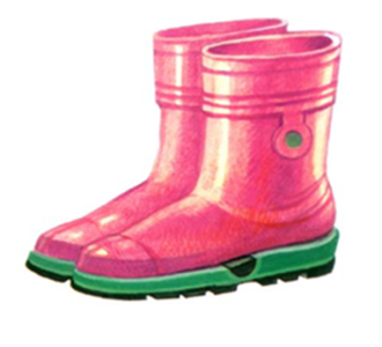 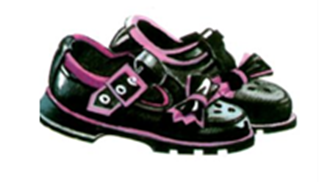 Сапоги, ботинки, туфли,Кеды, тапки и сандалии.Обувь, чтобы мы легко шагали,В них бы бегали, играли. 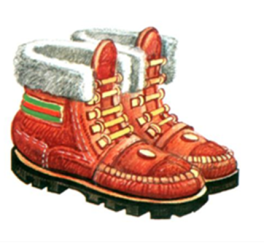 РАЗВИТИЕ МЕЛКОЙ МОТОРИКИ:       Вместе с ребёнком прошнуруйте несколько пар обуви. Покажите разные способы шнуровки. Научите его завязывать шнурки бантиком.РАЗВИТИЕ ЛЕКСИКИ:       Попросите ребёнка назвать и чётко проговорить слова по теме: «Обувь»: сапоги, сандалии, босоножки, туфли, кроссовки, кеды, тапки, шлепанцы, ботинки.       Вместе рассмотрите ту обувь, которая есть у ребёнка. Особое внимание уделите деталям обуви: каблук, подошва, застежка, молния, голенище, шнурок, язычок, стелька, ремешок, носок, пятка.       Обсудите, из какого материала сшита ваша обувь: кожа, замша, войлок, резина, мех.       Зайдите с ребёнком в обувной магазин, покажите, какую обувь там продают. Как называется этот магазин (обувной)?РАЗВИТИЕ ГРАММАТИЧЕСКОГО СТРОЯ РЕЧИ:       Обсудите с ребёнком, когда и где какую обувь носят.       Инструкция: Скажи, если обувь носят летом, то она какая (летняя)?Зимой – зимнюю (валенки, сапоги);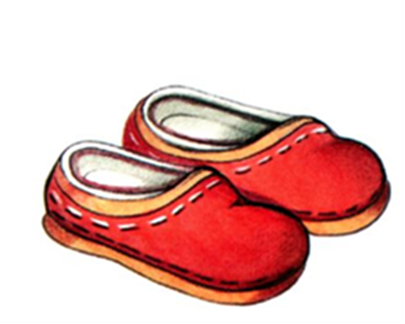 Осенью – осеннюю (ботинки);Дома – домашнюю (тапочки);На улице – уличную (туфли).Подберите к вашей обуви слова – описания:например, каблук какой? высокий.          Посчитайте обувь дома, например: одна пара босоножек, две пары сапог, пять пар тапочек.       Подумайте, какая обувь кому нужна: бабушке – тапочки, спортсмену – кроссовки и т.д.РАЗВИТИЕ СВЯЗНОЙ РЕЧИ: Опишите обувь по плану: Какая она (по сезону,принадлежности)? Из чего она сделана? Какие у нее детали? Как ухаживать за обувью?       Например, кроссовки – это спортивная обувь. Её могут носить и взрослые, и дети. Они сделаны из кожи. У них есть шнурки, язычок, подошва, носок и пятка. Кроссовки нужно чистить.Подумайте, почему не делают обувь из железа?Почему так называют: босоножки, шлепанцы, сапожник, язычок?        Объясните  значение выражений:сесть в калошу;два сапога - пара.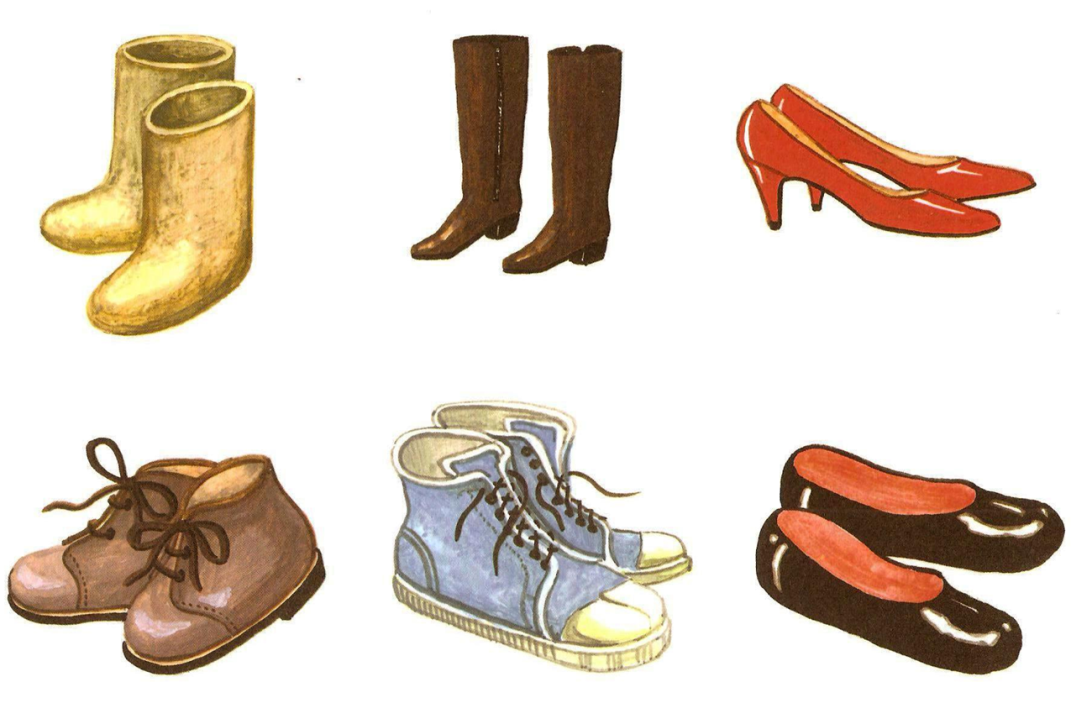 